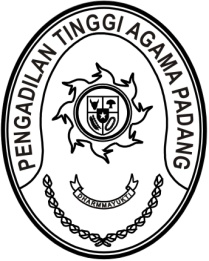 Nomor     	:	W3-A/2552/HM.00/12/2022	                    23 Desember 2022Lampiran	:	-Perihal	:	Pengisian Kuisioner Survei Pelayanan Publik		Dan Persepsi Anti KorupsiYth. Ketua Pengadilan AgamaSe-Sumatera BaratAssalamu’alaikum, Wr. Wb.	Berdasarkan Peraturan Menteri Pendayagunaan Aparatur Negara dan Reformasi Birokrasi nomor 14 tahun 2017 tentang Pedoman Penyusunan Survei Kepuasan Masyarakat Unit Penyelenggara Pelayanan Publik, Pemberi Layanan melakukan survei secara berkala setiap 3 (tiga) bulanan. Maka dari itu, Pengadilan Tinggi Agama Padang melakukan survei pelayanan publik dan persepsi korupsi pada triwulan IV terhadap layanan Pengadilan tinggi Agama Padang.	Pengisian survei ini dilakukan secara elektronik melalui tautan s.id/SurveiIKM_IPKTriwulan. Survei ini sudah dibuka sejak tanggal 23 Desember 2022 dan akan ditutup pukul 17.00 WIB tanggal 28 Desember 2022.	Demikian disampaikan, atas perhatiannya diucapkan terima kasih. WassalamKetua,Dr. Drs. H. Pelmizar, M.H.I.NIP. 195611121981031009